ПРОТОКОЛ № _____Доп. Вр.                    в пользу                                           Серия 11-метровых                    в пользу                                            Подпись судьи : _____________________ /_________________________ /ПредупрежденияУдаленияПредставитель принимающей команды: ______________________ / _____________________ Представитель команды гостей: _____________________ / _________________________ Замечания по проведению игры ______________________________________________________________________________________________________________________________________________________________________________________________________________________________________________________________________________________________________________________________________________________________________________________________________________________________________________________________________________________________________________________________Травматические случаи (минута, команда, фамилия, имя, номер, характер повреждения, причины, предварительный диагноз, оказанная помощь): _________________________________________________________________________________________________________________________________________________________________________________________________________________________________________________________________________________________________________________________________________________________________________________________________________________________________________Подпись судьи:   _____________________ / _________________________Представитель команды: ______    __________________  подпись: ___________________    (Фамилия, И.О.)Представитель команды: _________    _____________ __ подпись: ______________________                                                             (Фамилия, И.О.)Лист травматических случаевТравматические случаи (минута, команда, фамилия, имя, номер, характер повреждения, причины, предварительный диагноз, оказанная помощь)_______________________________________________________________________________________________________________________________________________________________________________________________________________________________________________________________________________________________________________________________________________________________________________________________________________________________________________________________________________________________________________________________________________________________________________________________________________________________________________________________________________________________________________________________________________________________________________________________________________________________________________________________________________________________________________________________________________________________________________________________________________________________________________________________________________________________________________________________________________________________________________________________________________________________________________________________________________________________________________________________________________________________________________________________________________________________________________________________________________________________________________Подпись судьи : _________________________ /________________________/ 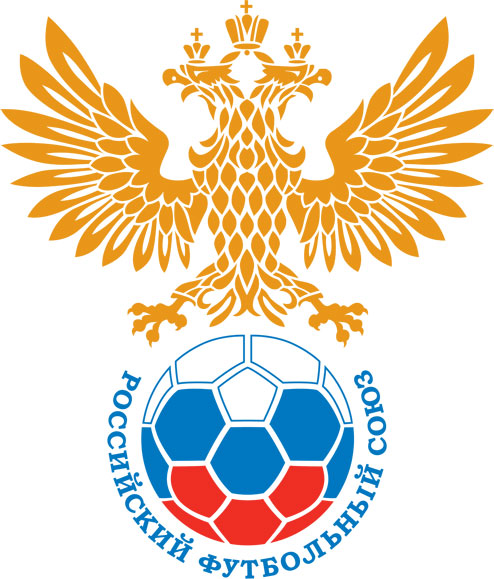 РОССИЙСКИЙ ФУТБОЛЬНЫЙ СОЮЗМАОО СФФ «Центр»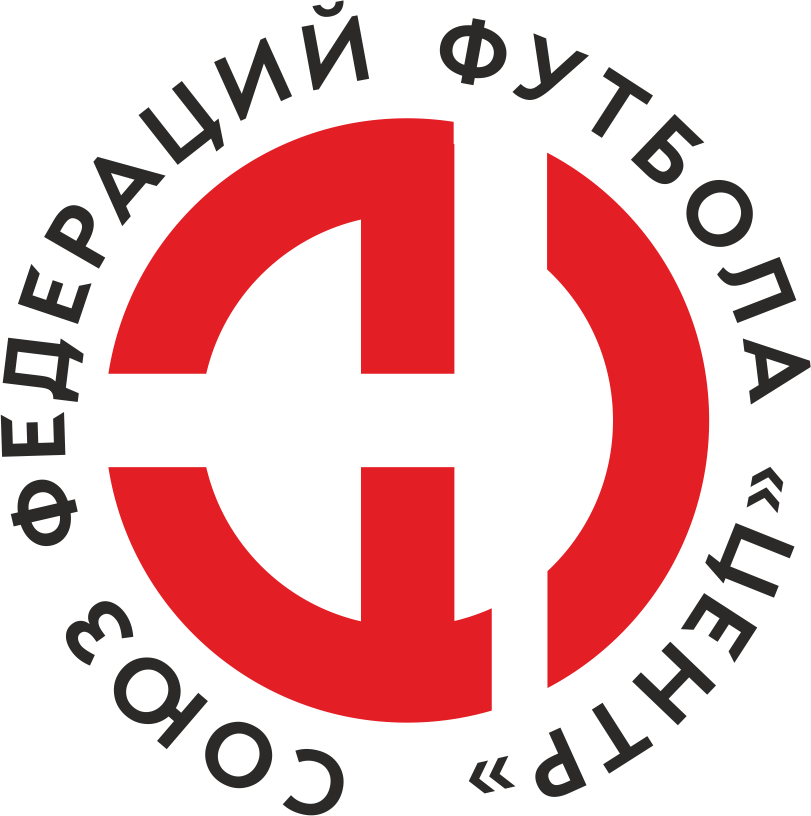    Первенство России по футболу среди команд III дивизиона, зона «Центр» _____ финала Кубка России по футболу среди команд III дивизиона, зона «Центр»Стадион «Олимп» (Курск)Дата:15 июля 2023Авангард-М (Курск)Авангард-М (Курск)Авангард-М (Курск)Авангард-М (Курск)БГУОР-АгроТрейд (Брянск)БГУОР-АгроТрейд (Брянск)команда хозяевкоманда хозяевкоманда хозяевкоманда хозяевкоманда гостейкоманда гостейНачало:16:30Освещение:естественноеестественноеКоличество зрителей:150Результат:2:0в пользуАвангард-М (Курск)1 тайм:0:0в пользуничьяСудья:Золотарев Илья  (Белгород)кат.1 кат.1 помощник:Полуэктов Ярослав (Белгород)кат.2 кат.2 помощник:Сергеев Кирилл (Белгород)кат.2 кат.Резервный судья:Резервный судья:Попов Артем (Курск)кат.3 кат.Инспектор:Бабин Сергей Сергеевич (Железногорск)Бабин Сергей Сергеевич (Железногорск)Бабин Сергей Сергеевич (Железногорск)Бабин Сергей Сергеевич (Железногорск)Делегат:СчетИмя, фамилияКомандаМинута, на которой забит мячМинута, на которой забит мячМинута, на которой забит мячСчетИмя, фамилияКомандаС игрыС 11 метровАвтогол1:0Максим БобырьАвангард-М (Курск)702:0Илья СоголаевАвангард-М (Курск)84Мин                 Имя, фамилия                          КомандаОснование53Павел СамойловБГУОР-АгроТрейд (Брянск)вторая желтая карточка (неспортивное поведение)РОССИЙСКИЙ ФУТБОЛЬНЫЙ СОЮЗМАОО СФФ «Центр»РОССИЙСКИЙ ФУТБОЛЬНЫЙ СОЮЗМАОО СФФ «Центр»РОССИЙСКИЙ ФУТБОЛЬНЫЙ СОЮЗМАОО СФФ «Центр»РОССИЙСКИЙ ФУТБОЛЬНЫЙ СОЮЗМАОО СФФ «Центр»РОССИЙСКИЙ ФУТБОЛЬНЫЙ СОЮЗМАОО СФФ «Центр»РОССИЙСКИЙ ФУТБОЛЬНЫЙ СОЮЗМАОО СФФ «Центр»Приложение к протоколу №Приложение к протоколу №Приложение к протоколу №Приложение к протоколу №Дата:15 июля 202315 июля 202315 июля 202315 июля 202315 июля 2023Команда:Команда:Авангард-М (Курск)Авангард-М (Курск)Авангард-М (Курск)Авангард-М (Курск)Авангард-М (Курск)Авангард-М (Курск)Игроки основного составаИгроки основного составаЦвет футболок: синие       Цвет гетр: синиеЦвет футболок: синие       Цвет гетр: синиеЦвет футболок: синие       Цвет гетр: синиеЦвет футболок: синие       Цвет гетр: синиеНЛ – нелюбительНЛОВ – нелюбитель,ограничение возраста НЛ – нелюбительНЛОВ – нелюбитель,ограничение возраста Номер игрокаЗаполняется печатными буквамиЗаполняется печатными буквамиЗаполняется печатными буквамиНЛ – нелюбительНЛОВ – нелюбитель,ограничение возраста НЛ – нелюбительНЛОВ – нелюбитель,ограничение возраста Номер игрокаИмя, фамилияИмя, фамилияИмя, фамилия95Михаил Татаренков Михаил Татаренков Михаил Татаренков 2Максим Бобырь Максим Бобырь Максим Бобырь 4Дмитрий Родионов Дмитрий Родионов Дмитрий Родионов 14Никита Мяснянкин Никита Мяснянкин Никита Мяснянкин 8Александр Ермаков (к)Александр Ермаков (к)Александр Ермаков (к)3Матвей Калинин Матвей Калинин Матвей Калинин 10Владислав Шитаков Владислав Шитаков Владислав Шитаков 15Антон Чебан	 Антон Чебан	 Антон Чебан	 11Александр Кучерявых Александр Кучерявых Александр Кучерявых 9Михаил Затолокин Михаил Затолокин Михаил Затолокин 18Артём Лосев Артём Лосев Артём Лосев Запасные игроки Запасные игроки Запасные игроки Запасные игроки Запасные игроки Запасные игроки 1Денис КургановДенис КургановДенис Курганов21Даниил ТубольцевДаниил ТубольцевДаниил Тубольцев12Владимир ЕфановВладимир ЕфановВладимир Ефанов17Гиоргий ЭтерияГиоргий ЭтерияГиоргий Этерия7Артём АбашинАртём АбашинАртём Абашин19Ярослав СтальниченкоЯрослав СтальниченкоЯрослав Стальниченко20Илья СоголаевИлья СоголаевИлья Соголаев5Макар СкоровМакар СкоровМакар Скоров6Александр ДемидовАлександр ДемидовАлександр ДемидовТренерский состав и персонал Тренерский состав и персонал Фамилия, имя, отчествоФамилия, имя, отчествоДолжностьДолжностьТренерский состав и персонал Тренерский состав и персонал 1Денис Игоревич ГершунГлавный тренерГлавный тренерТренерский состав и персонал Тренерский состав и персонал 2Сергей Владимирович Дронов АдминистраторАдминистратор3Андрей Викторович Шалаев ВрачВрач4Игорь Олегович ГершунНачальник командыНачальник команды567ЗаменаЗаменаВместоВместоВместоВышелВышелВышелВышелМинМинСудья: _________________________Судья: _________________________Судья: _________________________11Артём ЛосевАртём ЛосевАртём ЛосевАртём АбашинАртём АбашинАртём АбашинАртём Абашин686822Владислав ШитаковВладислав ШитаковВладислав ШитаковАлександр ДемидовАлександр ДемидовАлександр ДемидовАлександр Демидов7777Подпись Судьи: _________________Подпись Судьи: _________________Подпись Судьи: _________________33Михаил ЗатолокинМихаил ЗатолокинМихаил ЗатолокинИлья СоголаевИлья СоголаевИлья СоголаевИлья Соголаев8282Подпись Судьи: _________________Подпись Судьи: _________________Подпись Судьи: _________________44Антон Чебан	Антон Чебан	Антон Чебан	Ярослав СтальниченкоЯрослав СтальниченкоЯрослав СтальниченкоЯрослав Стальниченко848455Александр КучерявыхАлександр КучерявыхАлександр КучерявыхГиоргий ЭтерияГиоргий ЭтерияГиоргий ЭтерияГиоргий Этерия848466Никита МяснянкинНикита МяснянкинНикита МяснянкинДаниил ТубольцевДаниил ТубольцевДаниил ТубольцевДаниил Тубольцев858577Максим БобырьМаксим БобырьМаксим БобырьВладимир ЕфановВладимир ЕфановВладимир ЕфановВладимир Ефанов8888        РОССИЙСКИЙ ФУТБОЛЬНЫЙ СОЮЗМАОО СФФ «Центр»        РОССИЙСКИЙ ФУТБОЛЬНЫЙ СОЮЗМАОО СФФ «Центр»        РОССИЙСКИЙ ФУТБОЛЬНЫЙ СОЮЗМАОО СФФ «Центр»        РОССИЙСКИЙ ФУТБОЛЬНЫЙ СОЮЗМАОО СФФ «Центр»        РОССИЙСКИЙ ФУТБОЛЬНЫЙ СОЮЗМАОО СФФ «Центр»        РОССИЙСКИЙ ФУТБОЛЬНЫЙ СОЮЗМАОО СФФ «Центр»        РОССИЙСКИЙ ФУТБОЛЬНЫЙ СОЮЗМАОО СФФ «Центр»        РОССИЙСКИЙ ФУТБОЛЬНЫЙ СОЮЗМАОО СФФ «Центр»        РОССИЙСКИЙ ФУТБОЛЬНЫЙ СОЮЗМАОО СФФ «Центр»Приложение к протоколу №Приложение к протоколу №Приложение к протоколу №Приложение к протоколу №Приложение к протоколу №Приложение к протоколу №Дата:Дата:15 июля 202315 июля 202315 июля 202315 июля 202315 июля 202315 июля 2023Команда:Команда:Команда:БГУОР-АгроТрейд (Брянск)БГУОР-АгроТрейд (Брянск)БГУОР-АгроТрейд (Брянск)БГУОР-АгроТрейд (Брянск)БГУОР-АгроТрейд (Брянск)БГУОР-АгроТрейд (Брянск)БГУОР-АгроТрейд (Брянск)БГУОР-АгроТрейд (Брянск)БГУОР-АгроТрейд (Брянск)Игроки основного составаИгроки основного составаЦвет футболок: красные   Цвет гетр:  черныеЦвет футболок: красные   Цвет гетр:  черныеЦвет футболок: красные   Цвет гетр:  черныеЦвет футболок: красные   Цвет гетр:  черныеНЛ – нелюбительНЛОВ – нелюбитель,ограничение возрастаНЛ – нелюбительНЛОВ – нелюбитель,ограничение возрастаНомер игрокаЗаполняется печатными буквамиЗаполняется печатными буквамиЗаполняется печатными буквамиНЛ – нелюбительНЛОВ – нелюбитель,ограничение возрастаНЛ – нелюбительНЛОВ – нелюбитель,ограничение возрастаНомер игрокаИмя, фамилияИмя, фамилияИмя, фамилия71Никита Авдеенко Никита Авдеенко Никита Авдеенко 21Артур Ефременко Артур Ефременко Артур Ефременко 14Денис Швед Денис Швед Денис Швед 13Евгений Мирошкин	 Евгений Мирошкин	 Евгений Мирошкин	 6Тимур Недоливко Тимур Недоливко Тимур Недоливко 33Никита Бондаренко	 (к)Никита Бондаренко	 (к)Никита Бондаренко	 (к)15Виктор Толстых Виктор Толстых Виктор Толстых 12Дмитрий Борвиков  Дмитрий Борвиков  Дмитрий Борвиков  10Павел Самойлов Павел Самойлов Павел Самойлов 17Александр Хлистунов	 Александр Хлистунов	 Александр Хлистунов	 77Алексей Курзин Алексей Курзин Алексей Курзин Запасные игроки Запасные игроки Запасные игроки Запасные игроки Запасные игроки Запасные игроки 79Антон ИзотовАнтон ИзотовАнтон Изотов7Илья ПоздняковИлья ПоздняковИлья Поздняков69Никита ЩевелевНикита ЩевелевНикита ЩевелевТренерский состав и персонал Тренерский состав и персонал Фамилия, имя, отчествоФамилия, имя, отчествоДолжностьДолжностьТренерский состав и персонал Тренерский состав и персонал 1Виктор Сергеевич Толстых Главный тренерГлавный тренерТренерский состав и персонал Тренерский состав и персонал 2Владимир Викторович Антонюк Начальник командыНачальник команды34567Замена Замена ВместоВместоВышелМинСудья : ______________________Судья : ______________________11Алексей КурзинАлексей КурзинИлья Поздняков6222Подпись Судьи : ______________Подпись Судьи : ______________Подпись Судьи : ______________33Подпись Судьи : ______________Подпись Судьи : ______________Подпись Судьи : ______________44556677        РОССИЙСКИЙ ФУТБОЛЬНЫЙ СОЮЗМАОО СФФ «Центр»        РОССИЙСКИЙ ФУТБОЛЬНЫЙ СОЮЗМАОО СФФ «Центр»        РОССИЙСКИЙ ФУТБОЛЬНЫЙ СОЮЗМАОО СФФ «Центр»        РОССИЙСКИЙ ФУТБОЛЬНЫЙ СОЮЗМАОО СФФ «Центр»   Первенство России по футболу среди футбольных команд III дивизиона, зона «Центр» _____ финала Кубка России по футболу среди футбольных команд III дивизиона, зона «Центр»       Приложение к протоколу №Дата:15 июля 2023Авангард-М (Курск)БГУОР-АгроТрейд (Брянск)команда хозяевкоманда гостей